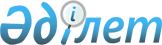 Об оказании государственной поддержки талантливой молодежи
					
			Утративший силу
			
			
		
					Постановление акимата Костанайской области от 15 сентября 2008 года N 438. Зарегистрировано Департаментом юстиции Костанайской области 14 октября 2008 года N 3656. Утратило силу силу постановлением акимата Костанайской области от 30 января 2009 года № 52

       Сноска. Утратило силу силу постановлением акимата Костанайской области от 30 января 2009 года № 52 .       В соответствии со статьей 27 Закона Республики Казахстан "О местном государственном управлении в Республике Казахстан", со статьей 36 Закона Республики Казахстан "Об образовании", статьями 4 , 11 Закона   Республики Казахстан "О государственной молодежной политике в Республике Казахстан", а также во исполнение Региональной молодежной программы Костанайской области на 2006–2008 годы, утвержденной решением Костанайского областного маслихата от 23 декабря 2005 года N 267, акимат Костанайской области ПОСТАНОВЛЯЕТ: 

       1. В связи с переходом высших учебных заведений на трехуровневую систему подготовки специалистов и прекращением набора в аспирантуру, средства для обучения в аспирантуре, выделенные ранее в рамках Региональной молодежной программы на 2006–2008 годы, утвержденной решением Костанайского областного маслихата от 23 декабря 2005 года N 267 "Об утверждении Региональной молодежной программы на 2006–2008 годы" (далее – Региональная программа), направить на поддержку молодым ученым для защиты кандидатских диссертаций. 

      2. Государственному учреждению "Управление внутренней политики акимата Костанайской области" обеспечить: 

      выполнение мероприятий Региональной программы в части оказания государственной поддержки талантливой молодежи; 

      оказание в 2008 году государственной поддержки талантливой молодежи Костанайской области – пяти молодым ученым для защиты кандидатских диссертаций в размере 296000,0 (двести девяносто шесть тысяч) тенге. 

      3. Совету по делам молодежи при акимате Костанайской области утвердить список кандидатов и внести предложения по оказанию государственной поддержки кандидатам из числа талантливой молодежи администратору бюджетных программ – государственному учреждению "Управление внутренней политики акимата Костанайской области". 

      4. Настоящее постановление вводится в действие по истечении десяти календарных дней после дня его первого официального опубликования. 

      Аким Костанайской области                  С. Кулагин 

       Члены акимата: 

      СОГЛАСОВАНО 
					© 2012. РГП на ПХВ «Институт законодательства и правовой информации Республики Казахстан» Министерства юстиции Республики Казахстан
				